Образовательная деятельность детей  младшего дошкольного возраста ( 3-4 года)Тема недели: “Весна”Цель: Расширять представления о весне. Воспитывать бережное отношение к природе, умение замечать красоту весенней природы.Расширять представления о сезонных изменениях (изменения в погоде, растения весной, поведение зверей и птиц).Расширять представления о простейших связях в природе (потеплело - появилась травка и т. д.).Побуждать детей выражать впечатления о весне в разных видах художественной деятельности.Выполняйте все задания в форме игры, хвалите своего малыша.Спасибо!Образовательная деятельностьЦель, задачи, методы работы.Речевое развитиеРазвитие речи.  Чтение стихотворения А. Плещеева «Весна». Программное содержание: Познакомить детей со стихотворением И. Токмакова «Весна». Учить называть признаки времен года.ВеснаК нам весна шагаетБыстрыми шагами,И сугробы таютПод ее ногами.Черные проталиныНа полях видны.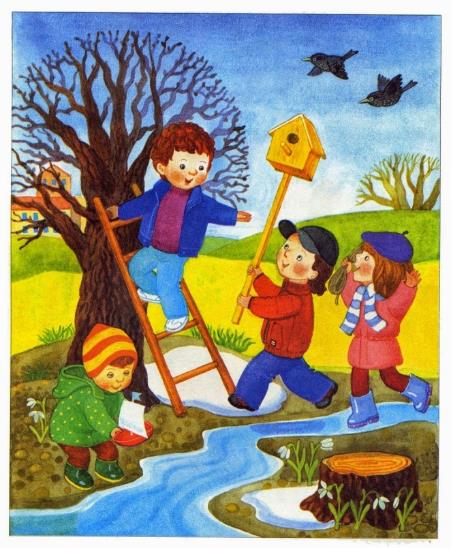 Видно,очень теплыеНоги у весны.                                                              Дидактическая игра "Когда это бывает?"Познавательноеразвитие Формирование элементарных математических представленийЗанятие 1    Программное содержание   • Учить различать одно и много движений и обозначать их количество словами один, много.   • Упражнять в умении различать пространственные направления относительно себя, обозначать их словами впереди – сзади, вверху – внизу, слева – справа.   • Совершенствовать умение составлять группу предметов из отдельных предметов и выделять один предмет из группы.   Дидактический наглядный материал   Демонстрационный материал. Кукла, медведь, шарики, круги красного, синего и желтого цветов, карточка с кругами тех же цветов.   Раздаточный материал. Шарики, круги красного, синего и желтого цветов.Методические указания   I часть. Кукла учит мишку танцевать (куклой руководит воспитатель, мишкой – вызванный ребенок). Мишка воспроизводит то количество движений, которое показывает кукла. Например: «Наша кукла громко хлопает – хлоп-хлоп-хлоп. Сколько раз кукла хлопнула в ладоши? Сколько раз хлопнул мишка?   Наша кукла громко топает – топ-топ-топ. Сколько раз топнула кукла? Сколько раз топнул мишка?» (Игра повторяется 2–3 раза.)   II часть. Кукла и мишка приносят ребенку шарики. Предложите рассмотреть их (ребенок определяют форму и цвет) и поиграть с ними.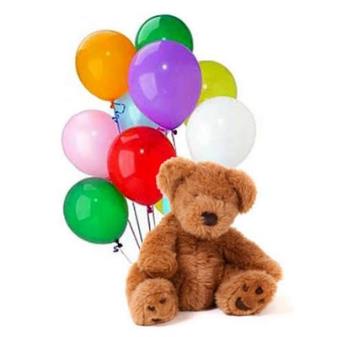    - Подул ветерок, и шарики разлетелись. Сколько шариков осталось у куклы и мишки? (Ни одного.)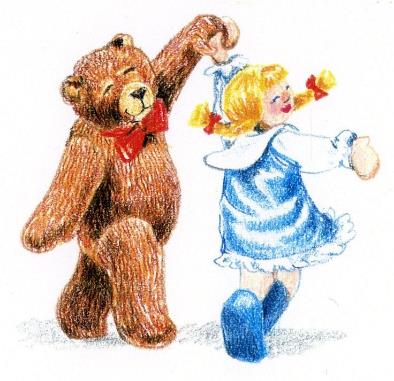   Ребенок берет по один шарик и выполняет задания куклы и мишки: «Возьмите шарик в правую руку. В какой руке шарик? Переложи его в левую руку. Подними  шарик. Где шарик? Опусти шарик. Спрячь шарик за спину. Положи шарик перед собой».   III часть. Игра «Продолжи ряд».   Раздайте детям круги красного, синего и желтого цветов. Кукла и мишка показывают карточку с кругами разных цветов, расположенными в определенной последовательности (красный, синий, желтый, красный). Предложите ребенку выложить кружочки в той же последовательности, уточняет порядок их расположения.   IV часть. Кукла и мишка говорят, что хотят поиграть с шариками. Ребенок отдает им шары, а родители выясняют: «Сколько шариков стало у куклы и мишки? Сколько шариков у тебя в руках?»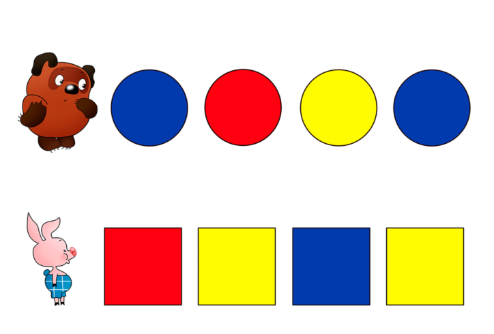 Художественно-эстетическое развитиеРисование «Скворечник» 
   Программное содержание. Учить детей рисовать предмет, состоящий из прямоугольной формы, круга, прямой крыши; правильно передавать относительную величину частей предмета. Закреплять приемы закрашивания.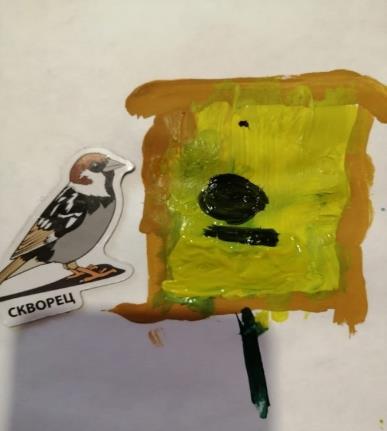 Лепка «Зайчик (кролик)» Развивать интерес детей к лепке знакомых предметов, состоящих из нескольких частей. Учить делить комок пластилина на нужное количество частей; при лепке туловища и головы пользоваться приемом раскатывания пластилина кругообразными движениями между ладонями, при лепке ушей – приемами раскатывания палочек и сплющивания. Закреплять умение прочно соединять части предмета, прижимая их друг к другу.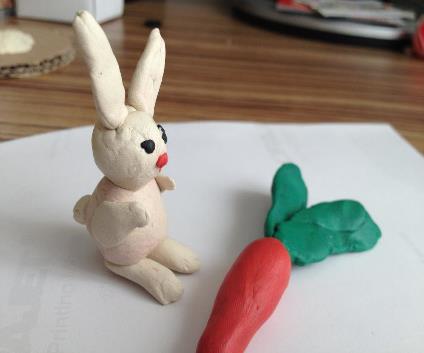 